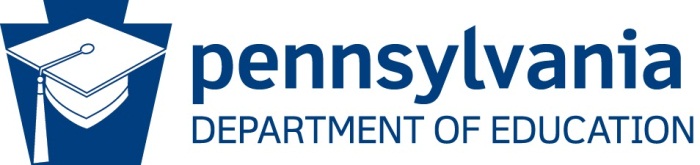 課程缺失指控表賓夕法尼亞州教育部 (PDE) 將接收來自專業雇員、軍官、學生家長或學校實體的其他居民對課程缺失的指控。填寫 PDE 表單的個人必須證明以下內容均屬實：本人已簽署證實此指控真實準確的表格。本人已簽署授權披露其姓名和指控的表格。本人已提交用於支援指控該學校實體的證據（如有）。（請勿提交原始文件，因為可能不會予以歸還。）本人清楚 PDE 不會對匿名表格進行處理。透過簽署表格，本人已知道，PDE 可以與該學校實體共享申訴人的姓名和其提供的資訊，以調查這些指控。在收到關於課程缺失的指控後，PDE 將確定這些指控是否屬實，在本質上為賓夕法尼亞州法典第 4 章 22 條予以考慮的課程指控。PDE 將對那些已確定為課程缺失的指控展開調查。如果該指控本質上不屬於課程缺失，PDE 將酌情將其轉介至 PDE內現有的申訴程序。賓夕法尼亞州的知情權法 (RTKL) 規定，與非刑事調查有關的機構之記錄，包括向機構提交的申訴，可免於披露。但是，如果針對這些記錄提出 RTKL 請求，則在開放記錄局 (Office of Open Records) 或法院確定提交的記錄不能免除披露的情況下，PDE 將必須披露這些記錄。如需提交已填寫的表格和輔助文件，可透過發送郵件、傳真或電子郵件至：School Services OfficePennsylvania Department of Education 333 Market Street, 5th FloorHarrisburg, PA 17126-0333傳真：717-214-4389電子郵件：RA-EDCDform@pa.gov 申訴人聯絡資訊姓名地址 1地址 2城市、州、郵遞區號電話電子郵件您是否代表特定兒童填寫此表格？	是 		否如果是，請提供孩子的姓名學校的聯絡資訊姓名地址 1地址 2城市、州、郵遞區號電話電子郵件請提供您認為屬於課程缺失的說明， 並附上可證實您指控的任何文件。請提供關於學校實體能如何補救您認為課程缺失的說明。您是否已向該校提起申訴？  如果是，請提供與您進行聯繫之學校官員的姓名和職稱、您所尋求結果的簡要摘要，以及學校為解決您的申訴而採取的措施。您是否透過賓夕法尼亞州教育局內的其他程序提起申述（例如特殊教育、資優教育、早期干預、教育者不當行為、高等教育、私立學校、入學、無家可歸等）？ 如果是，請確認您選擇的申述程序。您是否就此事件與另一個機構或組織聯繫？  如果是，請提供該機構和/或該組織的名稱。是否由律師代表您受理此申訴？  如果是，請提供該律師的姓名。根據賓夕法尼亞州法典第 4904(a) 節 18 條和偽證罪，據本人所知，本人聲明上述資訊均真實無誤。本人也授予 PDE 向學校實體發佈我的姓名和指控細節的權利。申訴人簽名							日期